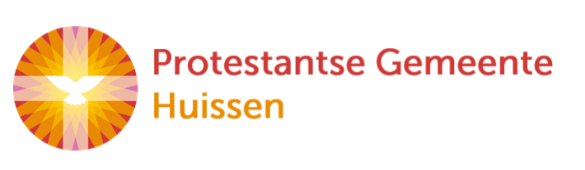 zondag 14 april 2024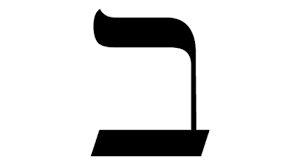 		        De Hebreeuwse letter BethVoorganger	ds. Jan BosLector		Adriaan HusonOrganist	Herman SchimmelDE VOORBEREIDINGDe klok luidt - het wordt stilWelkom en begroetingWe bidden samen:Eeuwige God, oorsprong van Licht, leven en liefde   hier zijn we, met alles wat we hebben en met alles wat we missenZie ons aan, wek ons op, doe ons weer leven naar U toeAmen (gemeente gaat staan)Zingen:		psalm 19: 1,21 De hemel roemt de Heer,het firmament geeft eerHem, die 't heelal volbracht.De dag spreekt tot de dagvan wat zijn hand vermag,de nacht meldt het de nacht.Er is geen taal, geen woord,toch wordt alom gehoordeen wijd verbreide mare.Geen stem gaat van hen uit,maar overal verluidthetgeen zij openbaren.Begroeting          	v:   	Wij dragen ons samenzijn op aan God          	a: 	DE ONUITPUTTELIJKE BRON VAN LEVEN, LICHT EN
                       LIEFDE.	v:		De Eeuwige die naar ons omziet
a: 		IN ZIJN LIEFDE MOGEN WIJ LEVEN
v: 		Wij groeten elkaar 
a: 		IN DE NAAM VAN DE VADER, DE ZOON			EN DE HEILIGE GEEST. AMEN. (gemeente gaat zitten)Kyrië-gebed, eindigend met: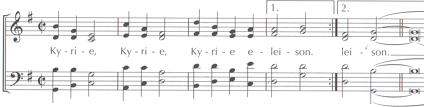 Zingen:	lied 630: 2,3 2 Hij heeft gezegd: Gij mens, kom uit,open uw dode oren;kom uit het graf dat u omsluit,kom uit en word geboren!Toen heeft zich in het vroegste lichtde nieuwe Adam opgericht,ons allen lang tevorenDE DIENST VAN DE SCHRIFTInleiding op de lezingenGebed om de GeestDe tafelkaarsen worden aangestokenLezen:		Genesis 1:1 - 2:3Zingen:		God heeft het Licht geroepen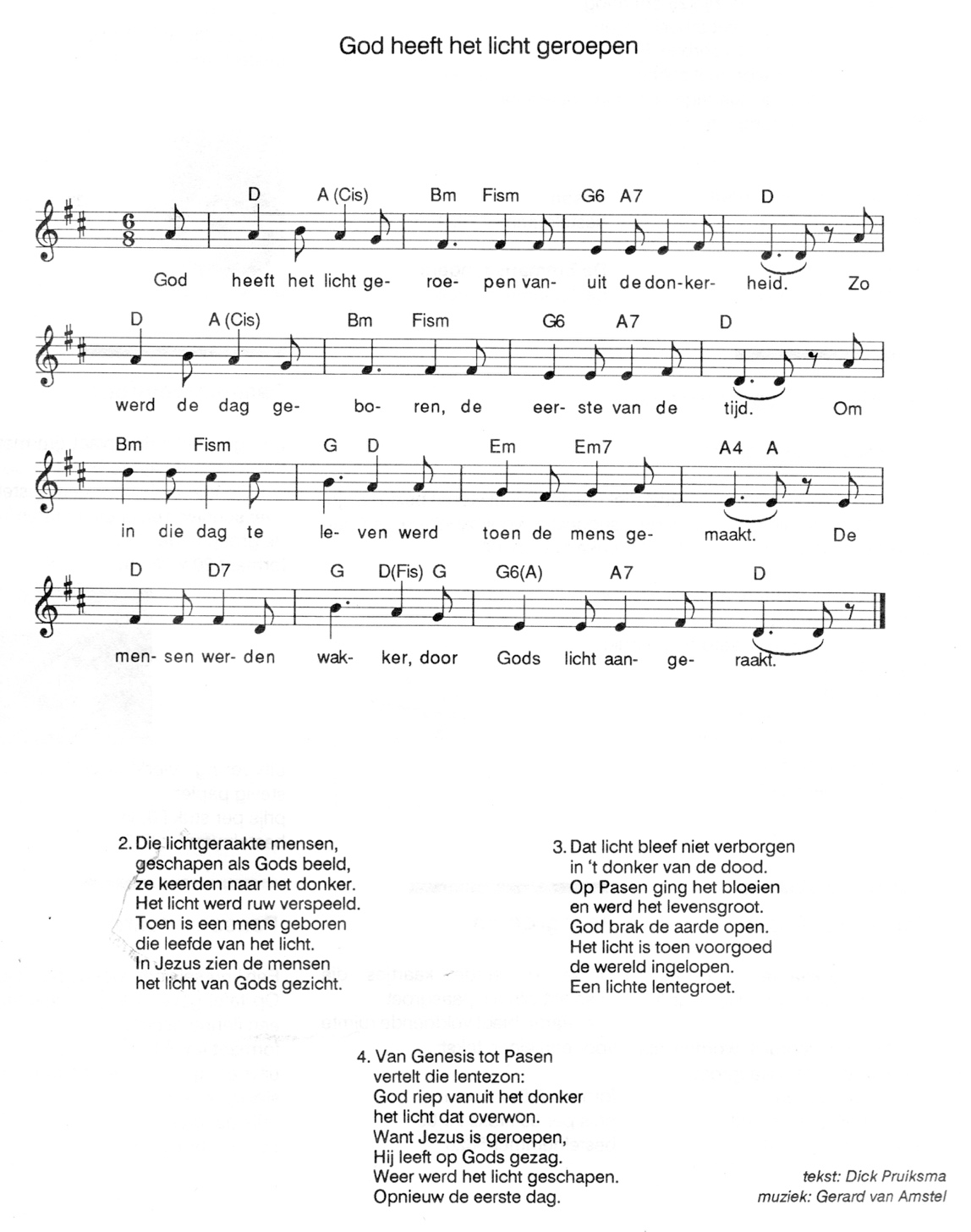 Lezen:		Lukas 24: 13-35Muziek		Hij kan zomaar naast je lopenOverdenkingZingen: 	lied 825: 1,3,4 1 De wereld is van Hem vervuld,die ’t kennen gaat te boven,wiens heerlijkheid ons is verhuld,in vonken licht verstoven.Geen mensenoog heeft Hem gezienwien elk zijn tempel bouwt, in wienonwetend wij geloven.4 Hij meet ons tijd en ruimte toegenoeg om Hem te vinden.Hij kent ons toch, Hij weet toch hoewij tasten in den blindenaar Hem, uit wie ons leven is.Eens treedt Hij uit de duisternisen noemt ons zijn beminden.GEBEDEN EN GAVENWij gedenken Bartje Abbo-Tilstra met een gedachteniskruisjeZingen:		psalm/lied 84:1 Hoe lieflijk, hoe goed is mij HeerGebedenStil gebedOnze VaderOnze Vader die in de hemel zijt,Uw naam worde geheiligd.Uw koninkrijk kome,Uw wil geschiede,	op aarde zoals in de hemel.Geef ons heden ons dagelijks brood.En vergeef ons onze schuldenzoals ook wij onze schuldenaars vergeven.En leid ons niet in verzoeking,maar verlos ons van de boze.Want van U is het koninkrijken de krachten de heerlijkheid in eeuwigheidAmen				Collecte  D: Voedselbank Arnhen e.o/ K:Pastoraat en EredienstZingen:		Ongestraft mag liefde bloeien (Zangen van zoeken en zien, 536) 		(tekst: Sytze de Vries. muziek: William Rowlands)1 Ongestraft mag liefde bloeien,
vrijuit zoeken naar de zon.
Liefdes loop verdraagt geen boeien:
laat haar stromen als een bron!
Laat de liefde maar gebeuren
als een wonder van het licht,
als een regenboog vol kleuren
door de hemel zelf gesticht.

3 Leg de liefde niet aan banden,
gun haar gang de vrije loop.
Geef haar bloemen nooit uit handen,
want haar vrucht is onze hoop!
Ongestraft mag liefde bloeien,
vrijuit zoeken naar de zon.
liefdes loop verdraagt geen boeien,
laat haar stromen als een bron!Zegena. AmenZingen:		Vrede voor jou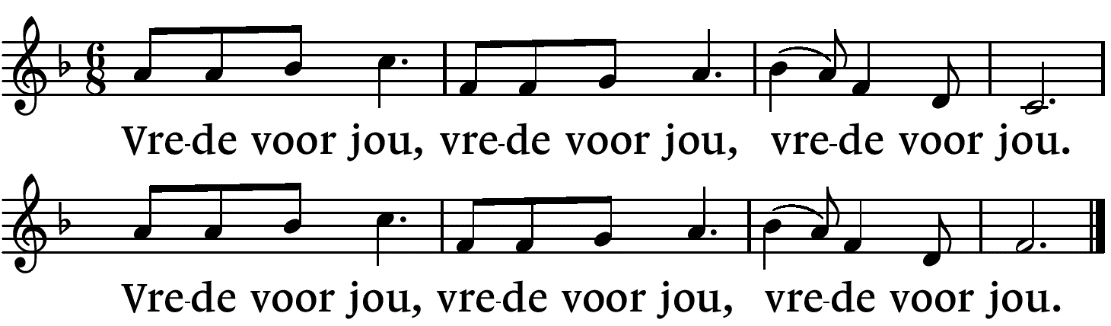 .-.-.-.-.-.Reacties op de viering zijn welkom in de doos in de hal óf via het adres::    reactieviering@pknhuissen.nlIn de werkgroep VIEREN worden deze besproken en wordt er gekeken hoe we daarmee onze vieringen kunnen ‘verbeteren’.